Faroe IslandsFaroe IslandsFaroe IslandsFaroe IslandsOctober 2023October 2023October 2023October 2023SundayMondayTuesdayWednesdayThursdayFridaySaturday12345678910111213141516171819202122232425262728293031NOTES: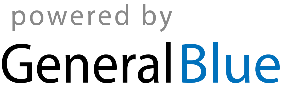 